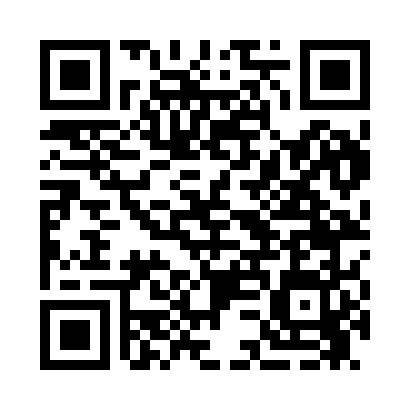 Prayer times for Craftsbury, Vermont, USAWed 1 May 2024 - Fri 31 May 2024High Latitude Method: Angle Based RulePrayer Calculation Method: Islamic Society of North AmericaAsar Calculation Method: ShafiPrayer times provided by https://www.salahtimes.comDateDayFajrSunriseDhuhrAsrMaghribIsha1Wed4:055:3912:474:437:559:292Thu4:035:3712:464:437:569:303Fri4:015:3612:464:437:579:324Sat4:005:3512:464:447:599:345Sun3:585:3312:464:448:009:366Mon3:565:3212:464:458:019:377Tue3:545:3112:464:458:029:398Wed3:525:2912:464:458:039:419Thu3:505:2812:464:468:049:4310Fri3:485:2712:464:468:069:4411Sat3:475:2512:464:478:079:4612Sun3:455:2412:464:478:089:4813Mon3:435:2312:464:478:099:4914Tue3:425:2212:464:488:109:5115Wed3:405:2112:464:488:119:5316Thu3:385:2012:464:488:139:5417Fri3:375:1912:464:498:149:5618Sat3:355:1812:464:498:159:5819Sun3:345:1712:464:508:169:5920Mon3:325:1612:464:508:1710:0121Tue3:315:1512:464:508:1810:0322Wed3:295:1412:464:518:1910:0423Thu3:285:1312:464:518:2010:0624Fri3:265:1212:464:518:2110:0725Sat3:255:1212:474:528:2210:0926Sun3:245:1112:474:528:2310:1027Mon3:225:1012:474:538:2410:1228Tue3:215:0912:474:538:2510:1329Wed3:205:0912:474:538:2610:1530Thu3:195:0812:474:548:2710:1631Fri3:185:0812:474:548:2710:17